Publicado en Berlín el 29/01/2019 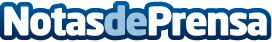 Snom lanza el modelo estrella de la serie D3xx: el teléfono profesional de escritorio D385 Este elegante teléfono IP premium de escritorio está equipado con una pantalla TFT a color de alta resolución de 4,3", que muestra información e imágenes como el logo de la compañia y la identidad del usuario actual. El D385 cuenta con una pantalla adicional, un display true paperless que muestra las opciones y el estado de las 12 teclas de función configurables con indicadores de doble colorDatos de contacto:Elena Strzelczyk/Peter LinkNota de prensa publicada en: https://www.notasdeprensa.es/snom-lanza-el-modelo-estrella-de-la-serie-d3xx Categorias: Internacional Imágen y sonido Telecomunicaciones E-Commerce Consumo Dispositivos móviles http://www.notasdeprensa.es